МІНІСТЕРСТВО ОСВІТИ І НАУКИ УКРАЇНИУМАНСЬКИЙ ДЕРЖАВНИЙ ПЕДАГОГІЧНИЙ УНІВЕРСИТЕТІМЕНІ ПАВЛА ТИЧИНИОСВІТНЬО-ПРОФЕСІЙНА ПРОГРАМАСередня освіта (Українська мова і література). (Редагування освітніх видань)другого рівня вищої освіти (магістр)за спеціальністю 014 Середня освіта (Українська мова і література)спеціалізація Редагування освітніх виданьгалузі знань 01 Освіта / ПедагогікаКваліфікація: вчитель української мови і літератури  тазарубіжної літератури, редактор освітніх видань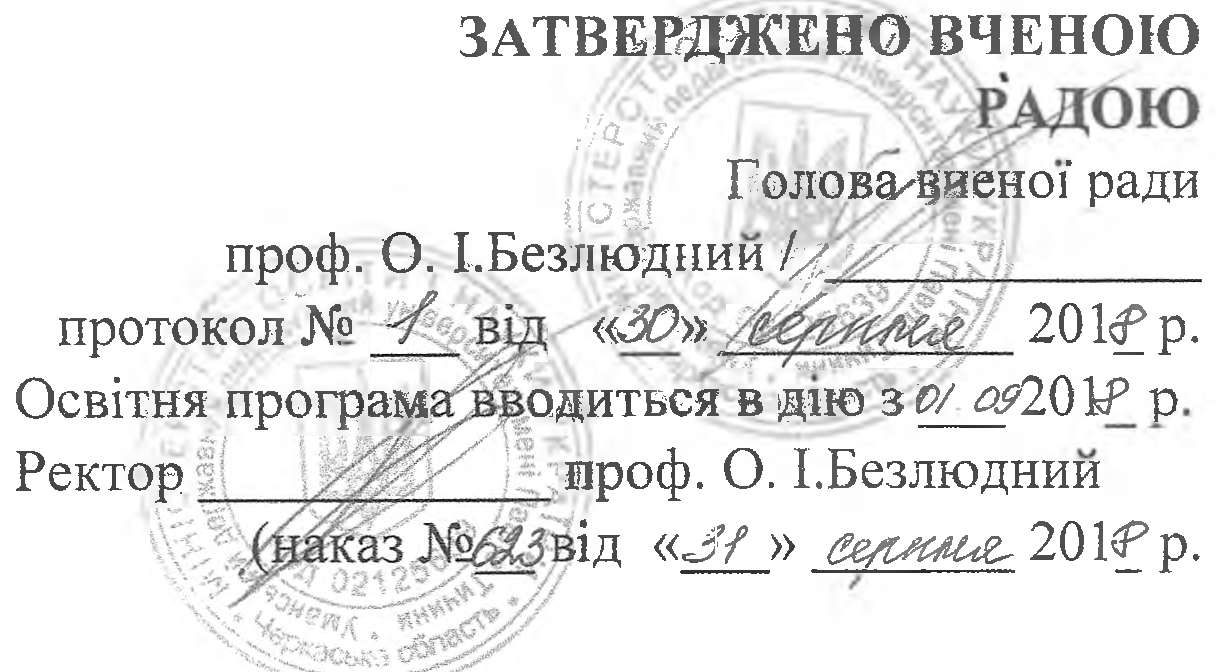 Умань – 2019ПередмоваОсвітньо-професійну програму розроблено робочою групою Уманського державного педагогічного університету імені Павла Тичини.РОЗРОБНИКИ ОСВІТНЬОЇ ПРОГРАМИ (ОСВІТНЬО-ПРОФЕСІЙНОЇ ПРОГРАМИ):1. Хлистун Ірина Валентинівна – кандидат філологічних наук, доцент кафедри практичного мовознавства Уманського державного педагогічного університету імені Павла Тичини.2. Цимбал Наталія Андріївна – кандидат філологічних наук, професор, завідувач кафедри практичного мовознавства Уманського державного педагогічного університету імені Павла Тичини.3. Зелінська Оксана Юріївна – доктор філологічних наук, професор кафедри української мови та методики її навчання Уманського державного педагогічного університету імені Павла Тичини.4. Павленко Марина Степанівна – кандидат філологічних наук, доцент кафедри української літератури, українознавства та методик їх навчання Уманського державного педагогічного університету імені Павла Тичини.1. Профіль освітньої програми зі спеціальності014 Середня освіта (Українська мова і література) спеціалізація: Редагування освітніх виданьПерелік компонентів освітньо-професійної програми та їх логічна послідовністьКОМПОНЕНТИ ОСВІТНЬОЇ ПРОГРАМИСтруктурно-логічна схема ОП3. Форми атестації здобувачів вищої освітиАтестація випускників освітньої програми спеціальності 014 Середня освіта (Українська мова і література) проводиться у формі складання комплексного кваліфікаційного екзамену або у формі захисту випускної кваліфікаційної роботи, випускного екзамену зі спеціалізації та завершується видачею документа встановленого зразка про присудження їм ступеня магістра із присвоєнням кваліфікації: Магістр освіти та професійної кваліфікації: вчитель української мови і літератури та зарубіжної літератури, редактор освітніх видань.Атестація здійснюється відкрито і публічно.Затверджено на засіданні вченої ради факультету української філології Уманського державного педагогічного університету імені Павла Тичини (протокол №__  від _______20___ р.).Керівник проектної групи (гарант освітньої програми):Хлистун Ірина Валентинівна – кандидат філологічних наук, доцент кафедри практичного мовознавства Уманського державного педагогічного університету імені Павла Тичини.Розробники:1. Цимбал Наталія Андріївна – кандидат філологічних наук, професор, завідувач кафедри практичного мовознавства Уманського державного педагогічного університету імені Павла Тичини.2. Зелінська Оксана Юріївна – доктор філологічних наук, професор кафедри української мови та методики її навчання Уманського державного педагогічного університету імені Павла Тичини.3. Павленко Марина Степанівна – кандидат філологічних наук, доцент кафедри української літератури, українознавства та методик їх навчання Уманського державного педагогічного університету імені Павла Тичини..Матриця відповідності програмних компетентностей компонентам освітньої програми5. Матриця забезпечення програмних результатів навчання (ПРН) відповідними компонентами освітньої програми-  Загальна інформація-  Загальна інформаціяПовна назва вищого навчального закладу та структурного підрозділу Уманський державний педагогічний університет імені Павла Тичини.Кафедра української мови та методики її навчання. Кафедра української літератури, українознавства та методик їх навчання.Ступінь вищої освіти та назва кваліфікації мовою оригіналуМагістр освіти. Професійна кваліфікація: вчитель української мови і літератури та зарубіжної літератури, редактор освітніх виданьОфіційна назва освітньої програмиСередня освіта (Українська мова і література). (Редагування освітніх видань) Тип диплома та обсяг освітньої програмиДиплом магістра одиничний, 90 кредитів ЕКТС, термін навчання: 1 рік 4 місяціНаявність акредитаціїВідповідно до рішення Акредитаційної комісії від 28 травня 2015 року протокол № 116 (наказ МОН України від 10.06.2016 р. № 1415 л)УДПУ імені Павла Тичини визнано акредитованим за ІІ (другим) рівнем з напряму (спеціальності) 0203 Гуманітарні науки 8.020303 Філологія. Українська мова і література*. Термін дії сертифіката до 1 липня 2025 року.Цикл/рівеньFQ - EHEA - перший цикл, QF-LLL - 6 рівень, НРК - 6 рівень.ПередумовиНаявність ступеня бакалавра абоспеціалістаМова(и) викладанняУкраїнськаТермін дії освітньої програми1 рік 4 місяціІнтернет – адреса постійного розміщення опису освітньої програмиhttp://ff.udpu.org.ua/navchannya/osvitni-prohramy-2/10186-2- Мета освітньої програми- Мета освітньої програмиПідготовка компетентного конкурентоспроможного вчителя української мови і літератури, зарубіжної літератури, редактора освітніх видань, який володіє фундаментальною теоретичною базою фахових дисциплін, новітніми технологіями навчання та навичками практичного застосування їх, спроможного вирішувати складні завдання і проблеми у галузі освіти, філології та педагогічної діяльності, підвищувати свій фаховий рівень, інтегруватися у світовий освітній простір.Підготовка компетентного конкурентоспроможного вчителя української мови і літератури, зарубіжної літератури, редактора освітніх видань, який володіє фундаментальною теоретичною базою фахових дисциплін, новітніми технологіями навчання та навичками практичного застосування їх, спроможного вирішувати складні завдання і проблеми у галузі освіти, філології та педагогічної діяльності, підвищувати свій фаховий рівень, інтегруватися у світовий освітній простір.- Характеристика освітньої програми- Характеристика освітньої програмиПредметна область (галузь знань, спеціальність, спеціалізація (за наявності)Обов’язкові дисципліниІ. Цикл загальної підготовки - 23 кредити.1.1. Гуманітарна підготовка - 9 кредитів.1.2. Фундаментальна підготовка - 14 кредитів.ІІ. Цикл професійної підготовки - 28 кредитів.2.1. Психолого-педагогічна підготовка - 12 кредитів.2.2. Науково-предметна підготовка - 16 кредитів. Дисципліни вільного вибору студента - 24 кредитиБлок № 1 - 24 кредити.Блок № 2 - 24 кредити. Практична підготовка - 9 кредитів Атестація - 6 кредитівОрієнтація освітньої програмиОсвітньо-професійна (для магістра)Основний фокус освітньої програми та спеціалізаціїПрофесійна освіта в галузі філології та методики навчання української мови і літератури, зарубіжної літератури у закладах освіти різних рівнів акредитації, а також редагування освітніх видань.Особливості програмиМіждисциплінарна та багатопрофільна підготовка фахівців зі спеціальності 014 Середня освіта (Українська мова і література) та спеціалізації «Редагування освітніх видань» – Придатність випускників до працевлаштування та подальшого навчання– Придатність випускників до працевлаштування та подальшого навчанняПридатність до працевлаштуванняВипускники програми націлені на освітню, науково-методичну й управлінську діяльність відповідно до чинного Національного класифікатора України (за ДК 003:2010):  2320 Викладач середнього навчального закладу. 2331 Вчитель загальноосвітнього навчального закладу.2320 Викладач професійного навчально-виховного закладу.2340 Вчитель спеціалізованого навчального закладу. 2419.3 Консультант (в апараті органів державної влади, виконкому (спічрайтер), а також у різноманітних фондах, спілках, фундаціях гуманітарного спрямування, музеях, мистецьких і культурних центрах, ІТ-компаніях.2443.2 Історик.2443.2 Консультант з  питань історії.2444.1 Молодший науковий співробітник (філологія, лінгвістика та переклади). 2451.2. Редактор літературний. 2451.2 Член колегії (редакційної).Подальше навчанняНавчання за освітньо-науковою програмою доктора філософії у галузі української філології, літературознавства і мовознавства, теорії і методики викладання, міждисциплінарні програми (педагогіка вищої школи, управління закладами освіти).5 - Викладання та оцінювання5 - Викладання та оцінюванняВикладання та навчанняОсвітньо-науковий процес здійснюється на засадах компетентнісного, особистісно зорієнтованого навчання із застосуванням інноваційних освітніх технологій.Комбінація лекцій, практичних та семінарських занять, наукових семінарів, стажування, практик у навчальних та наукових установах, виконання дослідницьких проектів, аудиторне або дистанційне навчання.ОцінюванняКредитно-трансферна система, накопичувальна бально-рейтингова система, що передбачає оцінювання студентів за всі види аудиторної та позааудиторної навчальної діяльності, поточний, модульний, підсумковий контроль. Усні та письмові екзамени, заліки, тестування знань та умінь, захисти кваліфікаційних робіт і різних видів практик.6 – Програмні компетентності6 – Програмні компетентностіІнтегральна компетентність Здатність розв’язувати складні завдання і проблеми в процесі професійної діяльності в галузі освіти та науки (лінгвістики, літературознавства, методики викладання) або навчання, що передбачає проведення досліджень та/або здійснення інновацій.Загальні компетентності (ЗК)ЗК 1. Усвідомлення суспільного статусу і призначення професійної діяльності вчителя, професійна мотивованість.ЗК 2. Розуміння вагомої ролі мови як чинника національної ідентифікації, як інструмента оволодіння знаннями та освоєння досвіду, засобу спілкування і впливу.ЗК 3. Готовність до самоосвіти, здатність до саморозвитку, усвідомлення необхідності постійно підвищувати професійну кваліфікацію, інтелектуальний і загальнокультурний рівні.ЗК 4. Готовність до творчого пошуку, творчої самореалізації, креативності, прагнення розвивати і збагачувати професійні якості і здібності відповідно до нових суспільних реалій і потреб.ЗК 5. Здатність адекватно сприймати нові ідеї, експериментувати, засвоювати і впроваджувати нові інформаційні технології, програмні засоби, інтернет-ресурси в педагогічну та наукову діяльність.ЗК 6. Здатність аналізувати, синтезувати, оцінювати інформацію, виявляти проблеми та усувати їх.ЗК 7. Здатність толерантно і безконфліктно комунікувати з різноманітною аудиторією, дотримуватися морально-етичних принципів спілкування.ЗК 8. Готовність брати відповідальність за прийняті рішення, виявляти ініціативу й наполегливість у досягненні професійних цілей, бажання досягти успіху.ЗК 9. Здатність до адаптації та дії у нових або нестандартних ситуаціях.  ЗК 10. Здатність оцінювати ризики, готовність запобігати загрозам життю й здоров’ю.Фахові компетентності спеціальності (ФК)ФК 1. Здатність критично осмислити історичні надбання та новітні досягнення філологічної науки, усвідомити динаміку її розвитку.ФК 2. Готовність до високопрофесійного й висококультурного володіння українською мовою в усному й писемному різновидах.ФК 3. Здатність до різних видів лінгвістичного, літературознавчого аналізу; володіння науковим інструментарієм у галузі теорії та історії літератури, осмислення специфіки процесів розвитку української мови та літератури. ФК 4. Здатність осмислювати художню літературу як мистецтво слова, культурологічну проблематику літературного твору, усвідомлення специфіки української літератури в контексті світової.ФК 5. Теоретична і практична готовність до викладання у профільній школі та інших закладах освіти  української мови і літератури, зарубіжної літератури, формування у процесі освітньо-виховної діяльності національно свідомої мовної особистості. ФК 6. Здатність здійснювати редагування наукової і методичної літератури, що випускаються редакційно-видавничим відділом, з метою забезпечення високого наукового і літературного рівня видань.ФК 7. Складати редакторський паспорт рукопису, давати вказівки і пояснення технічному редакторові, коректору.ФК 8. Здатність до ефективної й компетентної участі в різних формах навчально-педагогічної діяльності (батьківські збори, педради, методичні об’єднання філологів, істориків чи класних керівників) і наукової комунікації у галузі філології.ФК 9. Готовність до організації і провадження освітньо-виховного процесу як педагогічної взаємодії, спрямованої на розвиток особистості учня, демонстрування власних педагогічних здібностей у типових і нових освітніх реаліях, в організації учнів для ефективного вивчення у школі української мови і літератури, зарубіжної літератури.ФК 10. Вміння формулювати оцінки і версії історичних подій відповідно до загальнолюдських цінностей певного часу та певної групи людей.7 – Програмні результати навчання7 – Програмні результати навчанняПРН 1. Високопрофесійне і висококультурне володіння українською мовою в усному й писемному різновидах, здатність презентувати результати досліджень. ПРН 2. Знання, розуміння і використання термінологічного апарату мовознавства, літературознавства, історії, педагогіки і психології.ПРН 3. Знання основних напрямів розвитку та новітніх досягнень  філології, історії, педагогіки і психології. ПРН 4. Знання типологічних особливостей української мови на тлі близько- та далекоспоріднених мов; вміння здійснювати компаративний аналіз.  ПРН 5. Володіння сучасними навичками організаційно-виховної та навчально-методичної діяльності, формами, методами, прийомами і технологіями  навчання. ПРН 6. Уміння здійснювати контроль та оцінювання рівня навчальних досягнень учнів з української мови і літератури, зарубіжної літератури, аналізувати особливості сприйняття та засвоєння навчальної інформації з метою корекції й оптимізації освітньо-виховного процесу.ПРН 7. Знання основ редакційно-видавничої роботи; вміння використовувати у професійній діяльності методи редагування науково-методичної літератури, інформаційних і нормативних матеріалів.ПРН 8. Уміння планувати й організовувати науково-дослідну роботу, апробувати її результати та застосовувати їх у практичній діяльності.ПРН 9. Уміння застосовувати знання про експресивні, емоційні, логічні засоби мови та техніку мовлення для досягнення запланованого прагматичного результату й організації успішної комунікації, будувати цілісні, логічні висловлювання в усному й письмовому мовленні.ПРН 10. Дотримання у своїй діяльності принципів толерантності, творчого діалогу, співробітництва, взаємоповаги до всіх учасників освітнього процесу.8 – Ресурсне забезпечення реалізації програми8 – Ресурсне забезпечення реалізації програмиКадрове забезпеченняСклад проектної групи освітньої програми, професорсько-викладацький склад, залучений до викладання навчальних дисциплін за спеціальністю, відповідають Ліцензійним умовам провадження освітньої діяльності на другому (магістерському) рівні вищої освітиМатеріально- технічне забезпеченняМатеріально-технічна база дозволяє проводити всі види лабораторної, практичної, науково-дослідної роботи здобувачів вищої освіти. Інформаційне та навчально- методичне забезпеченняОсвітній процес повною мірою забезпечений друкованими навчально-методичними комплексами, підручниками та посібниками, а також електронних носіях. Навчальні курси розміщені в системі дистанційного навчання Moodle. 9 – Академічна мобільність9 – Академічна мобільністьНаціональна кредитна мобільністьНаціональна кредитна мобільність здійснюється на основі двосторонніх договорів між Уманським державним педагогічним університетом та вищими закладами освіти й науковими установами України.Міжнародна кредитна мобільністьВідповідно до двосторонніх договорів між Уманським державним педагогічним університетом та зарубіжними навчальними закладами реалізуються програми подвійного диплома: Університет в м. Порту (Португалія).Тракійський університет в м. Стара Загора (Болгарія).Державна вища школа професійної освіти ім. Іполіта Цегельського в м. Гнєзно (Польща).Поморська академія в м. Слупську (Польща).Державна вища професійна школа імені Я. А. Коменського в м. Лєшно (Польща).Академія імені Яна Длугоша в м. Ченстохові (Польща).Інститут європейської культури Познанського університету імені Адама Міцкевича в м. Гнєзно (Польща).Державна вища школа професійної освіти в м. Хелмі ( Польща)Навчання іноземних здобувачів вищої освітиПередбачено здобування вищої освіти іноземними студентами за умови знання української мови.Код н/дКомпоненти освітньої програми (навчальні дисципліни, курсові проекти, практики, кваліфікаційна робота)Кількість кредитівФорма підсумк. контролю1234Обов’язкові дисципліниОбов’язкові дисципліниІЦикл загальної підготовкиГПГуманітарна підготовкаГП 1.01Педагогічна риторика3залікГП 1.02Ділова іноземна мова3екзаменГП 1.03Філософія та соціологія освіти3екзаменФПФундаментальна підготовкаФП 1.01Загальне мовознавство4екзаменФП 1.02Теорія літератури4екзаменФП 1.03Сучасна зарубіжна література3залікФП 1.04Цивільний захист та охорона праці в галузі3залікІІЦикл професійної підготовкиППППсихолого-педагогічна підготовкаППП 2.01Психологія профільної школи3екзаменППП 2.02Педагогіка профільної школи3екзаменППП 2.03Методика навчання української мови у профільній школі3екзаменППП 2.04Методика навчання української літератури у профільній школі3екзаменНППНауково-предметна підготовкаНПП 2.01Технології навчання в галузі мовної освіти3залікНПП 2.02Узагальнювальний курс української мови3залікНПП 2.03Порівняльна граматика східнослов’янських мов4екзаменНПП 2.04Сучасна українська література3екзаменНПП 2.05Філософія та методологія літературознавчих досліджень3залік 1234Дисципліни вільного вибору студентаДисципліни вільного вибору студентаБлок № 1Блок № 1ВВ 1.01Видавничі стандарти4залікВВ 1.02Культура спілкування редактора4екзаменВВ 1.03Журналістська майстерність4екзаменВВ 1.04Термінологічний практикум3залікДисципліни з переліку (2 з переліку)Дисципліни з переліку (2 з переліку)Дисципліни з переліку (2 з переліку)Дисципліни з переліку (2 з переліку)ВВ 1.05Текстознавство або3екзаменВВ 1.06Лінгвістичний аналіз художнього тексту3екзаменВВ 1.07Літературна критика або4залікВВ 1.08Біблія та українська література4залікБлок № 2Блок № 2ВВ 2.01Стилістичні основи редагування4залікВВ 2.02Видавничий маркетинг4екзаменВВ 2.03Макетування і верстка4екзаменВВ 2.04Літературне редагування науково-реферативного тексту3залікДисципліни з переліку (2 з переліку) Дисципліни з переліку (2 з переліку) Дисципліни з переліку (2 з переліку) Дисципліни з переліку (2 з переліку) ВВ 2.05Текстознавство або3екзаменВВ 2.06Лінгвістичний аналіз художнього тексту3екзаменВВ 2.07Літературна критика або4залікВВ 2.08Біблія та українська література4залікПрактична підготовкаПрактична підготовкаПрактична підготовкаПрактична підготовкаВиробнича (педагогічна ) практика9екзаменАтестація6Загальний обсяг освітньої програмиЗагальний обсяг освітньої програми90Класифікація компетентностей за НРКЗнанняУмінняКомунікаціяАвтономія та відповідальністьЗагальні компетентностіЗагальні компетентностіЗагальні компетентностіЗагальні компетентностіЗагальні компетентностіУсвідомлення суспільного статусу і призначення професійної діяльності вчителя, професійна мотивованість.+++Розуміння вагомої ролі мови як чинника національної ідентифікації, як інструмента оволодіння знаннями та освоєння досвіду, засобу спілкування і впливу.+++Готовність до самоосвіти, здатність до саморозвитку, усвідомлення необхідності постійно підвищувати професійну кваліфікацію, інтелектуальний і загальнокультурний рівні.+++Готовність до творчого пошуку, творчої самореалізації, креативності, прагнення розвивати і збагачувати професійні якості і здібності відповідно до нових суспільних реалій і потреб.++++Здатність адекватно сприймати  нові ідеї, експериментувати, засвоювати і впроваджувати нові інформаційні технології, програмні засоби, інтернет-ресурси в педагогічну та наукову діяльність.++++Здатність аналізувати, синтезувати, оцінювати інформацію, виявляти проблеми та усувати їх.++++Здатність толерантно і безконфліктно комунікувати з різноманітною аудиторією, дотримуватися морально-етичних принципів спілкування.++Готовність брати відповідальність за прийняті рішення, виявляти ініціативу й наполегливість у досягненні професійних цілей, бажання досягти успіху.++Здатність до адаптації та дії у нових або нестандартних ситуаціях.  ++++Здатність оцінювати ризики, готовність запобігати загрозам життю й здоров’ю.++++Фахові компетентностіФахові компетентностіФахові компетентностіФахові компетентностіФахові компетентностіЗдатність критично осмислити історичні надбання та новітні досягнення філологічної науки, усвідомити  динаміку її розвитку.++++Готовність до високопрофесійного й висококультурного володіння українською мовою в усному й писемному різновидах.++++Здатність до різних видів лінгвістичного, літературознавчого аналізу; володіння науковим інструментарієм у галузі теорії та історії літератури, осмислення специфіки процесів розвитку української мови та літератури. ++++Здатність осмислювати художню літературу як мистецтво слова, культурологічну проблематику літературного твору, усвідомлення специфіки української літератури в контексті світової.++++Теоретична і практична готовність до викладання у профільній школі та інших закладах освіти української мови і літератури, зарубіжної літератури, формування у процесі освітньо-виховної діяльності національно свідомої мовної особистості. ++++Здатність здійснювати редагування наукової і методичної літератури, що випускаються редакційно-видавничим відділом, з метою забезпечення високого наукового і літературного рівня видань.++++Складати редакторський паспорт рукопису, давати вказівки і пояснення технічному редакторові, коректору.++++Здатність до ефективної й компетентної участі в різних формах навчально-педагогічної діяльності (батьківські збори, педради, методичні об’єднання філологів чи класних керівників) і наукової комунікації у галузі філології.++++Готовність до організації і провадження освітньо-виховного процесу як педагогічної взаємодії, спрямованої на розвиток особистості учня, демонстрування власних педагогічних здібностей у типових і нових освітніх реаліях, в організації учнів для ефективного вивчення у школі української мови і літератури, зарубіжної літератури.++++Вміння формулювати оцінки і версії історичних подій відповідно до загальнолюдських цінностей певного часу та певної групи людей.++++Програмні результати навчанняЗагальні компетентностіЗагальні компетентностіЗагальні компетентностіЗагальні компетентностіЗагальні компетентностіЗагальні компетентностіЗагальні компетентностіЗагальні компетентностіЗагальні компетентностіЗагальні компетентностіФахові компетентностіФахові компетентностіФахові компетентностіФахові компетентностіФахові компетентностіФахові компетентностіФахові компетентностіФахові компетентностіФахові компетентностіФахові компетентностіФахові компетентностіПрограмні результати навчання123456789101234567891011Високопрофесійне і висококультурне володіння українською мовою в усному й писемному різновидах, здатність презентувати результати досліджень.+++++++++++++++++++++Знання, розуміння і використання термінологічного апарату мовознавства, літературознавства, історії, педагогіки і психології.+++++++++++++++++++++Знання основних напрямів розвитку та новітніх досягнень  філології, педагогіки і психології. +++++++++++++++Знання типологічних особливостей української мови на тлі близько- та далекоспоріднених мов; вміння здійснювати компаративний аналіз.  ++++++++++++++Володіння сучасними навичками організаційно-виховної та навчально-методичної діяльності, формами, методами, прийомами і технологіями  навчання. ++++++++++++++++++++Уміння здійснювати контроль та оцінювання рівня навчальних досягнень учнів з української мови і літератури, зарубіжної літератури, аналізувати особливості сприйняття та засвоєння навчальної інформації з метою корекції й оптимізації освітньо-виховного процесу.+++++++++++++++++Знання основ редакційно-видавничої роботи; вміння використовувати у професійній діяльності методи редагування науково-методичної літератури, інформаційних і нормативних матеріалів.+++++++++++++++++++++Уміння планувати й організовувати науково-дослідну роботу, апробувати її результати та застосовувати їх у практичній діяльності.+++++++++++++++++++++Уміння застосовувати знання про експресивні, емоційні, логічні засоби мови та техніку мовлення для досягнення запланованого прагматичного результату й організації успішної комунікації, будувати цілісні, логічні висловлювання в усному й письмовому мовленні.+++++++++++++++++++++Дотримання у своїй діяльності принципів толерантності, творчого діалогу, співробітництва, взаємоповаги до всіх учасників освітнього процесу.+++++++++++++++++++++